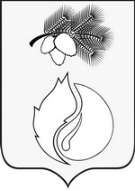 АДМИНИСТРАЦИЯ ГОРОДА КЕДРОВОГОПОСТАНОВЛЕНИЕ	12 апреля 2023 г.	        № 139Томская областьг. КедровыйО признании утратившими силу некоторых постановлений Администрации города КедровогоВ целях совершенствования муниципальной нормативно-правовой базы и на основании распоряжения Правительства Российской Федерации от 18.09.2019 № 2113-р «О Перечне типовых государственных и муниципальных услуг, предоставляемых исполнительными органами субъектов Российской Федерации, государственными учреждениями субъектов Российской Федерации и муниципальными учреждениями, а также органами местного самоуправления»ПОСТАНОВЛЯЕТ:1. Признать утратившими силу постановления Администрации города Кедрового:- от 19.06.2017 № 286 «Об утверждении административного регламента по предоставлению муниципальной услуги «Предоставление земельных участков в собственность гражданам бесплатно для целей, не связанных со строительством»;- от 14.12.2017 № 548 «О внесении изменений в постановление администрации города Кедрового от 19.06.2017 № 286 «Об утверждении административного регламента по предоставлению муниципальной услуги «Об утверждении административного регламента по предоставлению муниципальной услуги «Предоставление земельных участков в собственность гражданам бесплатно для целей, не связанных со строительством»;- 16.03.2018 № 104 «О внесении изменений в постановление администрации города Кедрового от 19.06.2017 № 286 «Об утверждении административного регламента по предоставлению муниципальной услуги «Об утверждении административного регламента по предоставлению муниципальной услуги «Предоставление земельных участков в собственность гражданам бесплатно для целей, не связанных со строительством»;- от 30.11.2018 № 552 «О внесении изменений в постановление администрации города Кедрового от 19.06.2017 № 286 «Об утверждении административного регламента по предоставлению муниципальной услуги «Об утверждении административного регламента по предоставлению муниципальной услуги «Предоставление земельных участков в собственность гражданам бесплатно для целей, не связанных со строительством»;- от 25.12.2019 № 461 «О внесении изменений в постановление администрации города Кедрового от 19.06.2017 № 286 «Об утверждении административного регламента по предоставлению муниципальной услуги «Об утверждении административного регламента по предоставлению муниципальной услуги «Предоставление земельных участков в собственность гражданам бесплатно для целей, не связанных со строительством»;- от 16.07.2021 № 161 «О внесении изменений в постановление администрации города Кедрового от 19.06.2017 № 286 «Об утверждении административного регламента по предоставлению муниципальной услуги «Об утверждении административного регламента по предоставлению муниципальной услуги «Предоставление земельных участков в собственность гражданам бесплатно для целей, не связанных со строительством».2. Постановление вступает в силу со дня официального опубликования. 3. Опубликовать постановление в Информационном бюллетене городского округа «Город Кедровый», разместить на официальном сайте Администрации города Кедрового в информационно-телекоммуникационной сети «Интернет»: http://www.kedradm.ru.4. Контроль за исполнением настоящего постановления возложить на Первого заместителя Мэра города Кедрового.Мэр города Кедрового                                                                                               Н.А. СоловьеваИванченко Татьяна Валерьевна8(38250) 35-418